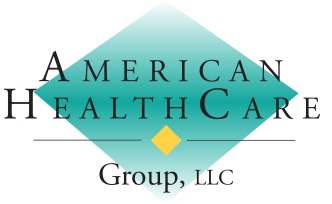 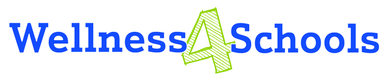           VACCINE FOR STUDENTS PROGRAM OVERVIEW
American Health Care Group will coordinate and provide:PRE-CLINICCommunication materials to assist in the promotion of the clinic – parents will receive a letter where they can reserve the requested vaccines and supply their insurance information. American HealthCare Group will verify coverage and coordinate a VFC provider for those students who require one. Nurse will distribute the correct consent form depending on student’s insurance coverage.On-line scheduling if requestedDAY OF CLINICAll vaccine and supplies needed for the clinic Credentialed Nurse(s) to administer the vaccineAdministrative Coordinator(s) to help the clinic run smoothlyCollection of patient formsCollection of cash, if appropriate, and a receipt for paymentLetter to doctorThe clinic site cleaned and returned to condition prior to clinic , removal of all bio-hazardous waste from the site POST-CLINICSending of a post-clinic survey to site contact for comments ,recommendations and follow-upBilling of all insurance claims Collection of payments for services provided. No students will be billed for any amount unless the insurance plan rejected the claim or only paid a percentage.Maintenance of all student records on file for designated time periodReporting of student immunizations to health department Group statistics summary report for clinic site if requestedResponse to individual inquiries and questions after the clinic
School will coordinate and provide: Date(s), time(s) and location(s) for clinicCommunicate to the students, parents and staff the clinic detailsEstimates of the volume of vaccines requested two weeks prior to clinic date
